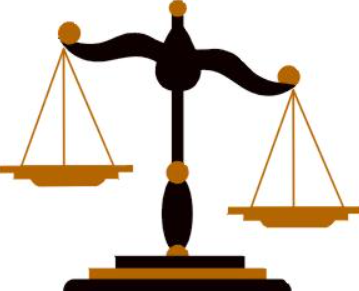 Unit: What do religions say to us when life gets hard?Year      6Strand: Believing